Задание №3 Практическая работа: «Внешние миграции»Класс_____________ ФИО_________________________________________________ Параграф 44 стр 272- 276 читать1.Заполнить таблицу исходя из данных международной миграции  Миграционный прирост    =    прибыло    –    выбыло    =    + ?    либо -?РАБОТА ПО ВАРИАНТАМ!1 вариант – фамилии начинающиеся с  А до К включительно2 вариант – фамилии с Л до Я включительноЛюбые 5 стран из задания по вариантам (см. приложения ниже)2.  Попробуйте обьяснить причины международной миграции  по одной или нескольким странамВывод: _________________________________________________________________________ __________________________________________________________________________________ ___________________________________________________________________________________ ___________________________________________________________________________________ __________________________________________________________________________________ _________________________________________________________________________________ __________________________________________________________________________________ _________________________________________________________________________________ _________________________________________________________________________________ 1 ВАРИАНТ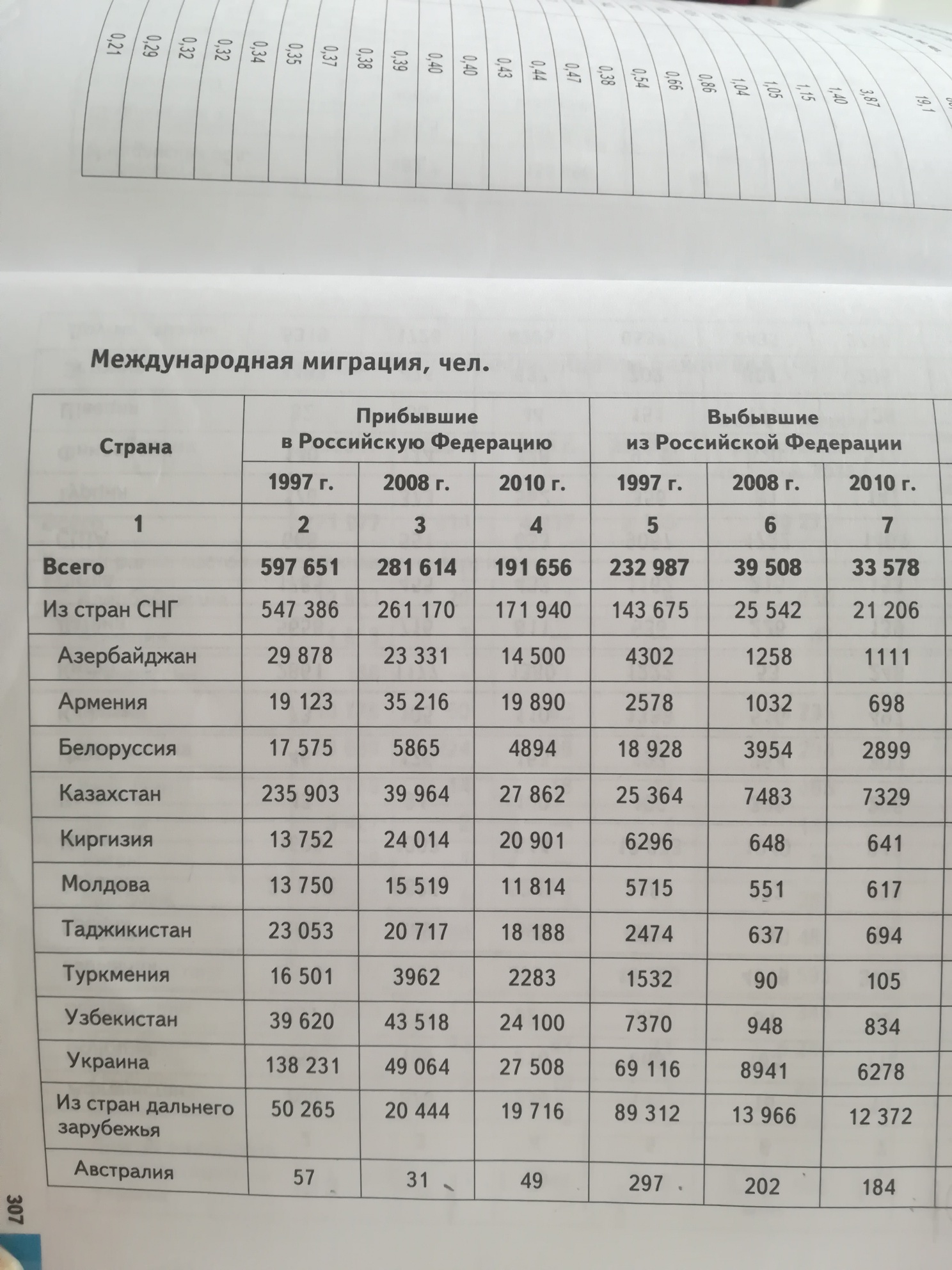 2 ВАРИАНТ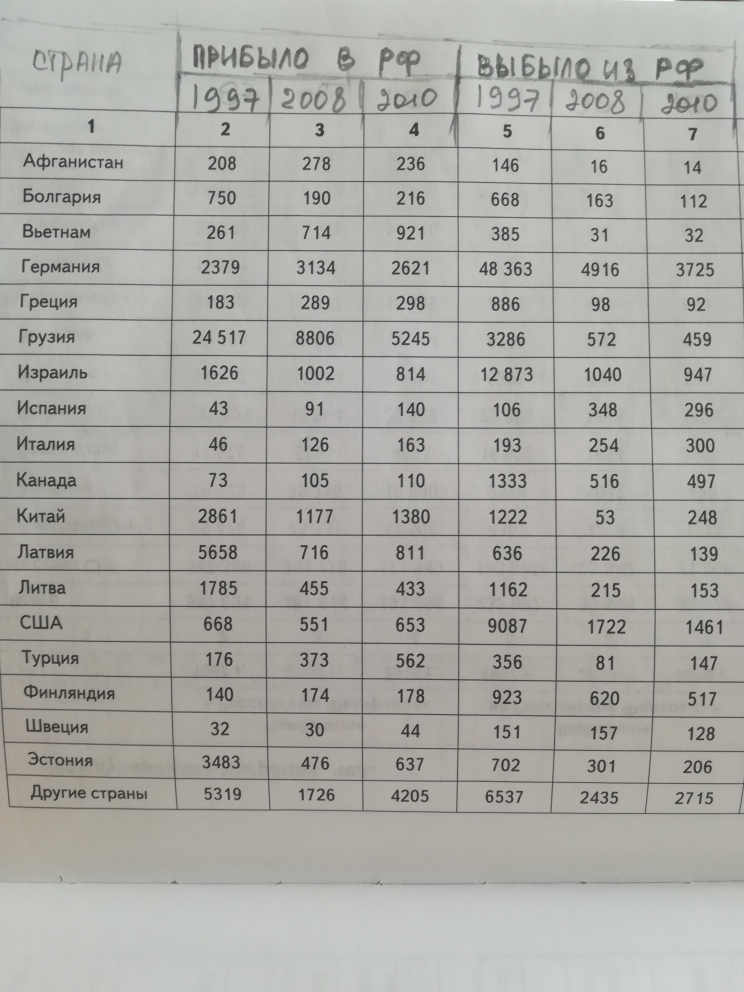 Миграционный приростМиграционный приростМиграционный прирост19972008201012345